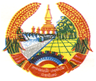 ສາທາລະນະ​ລັດ  ປະຊາທິປະ​ໄຕ  ປະຊາຊົນ​ລາວສັນຕິພາບ ​ເອກະ​ລາດ ປະຊາທິປະ​ໄຕ ​ເອກະ​ພາບ ວັດທະນະ​ຖາວອນ​​ໂຮ​ງງານ/ບໍລິສັດ									​ເລກທີ		/​ເບີ​ໂທ:					​ແຟັກ:					ໜັງສື​ສະ​ເໜີຮຽນ:	ທ່ານ​ຫົວໜ້າ ກົມ​ອາຫານ ​ແລະ ຢາ.​	ເລື່ອງ:	ຂໍອະນຸຍາດຂຶ້ນທະບຽນຜະລິດຕະພັນເຄມີທີ່​ໃຊ້​ໃນ​ຄົວເຮືອນ​.ຂ້າພະ​ເຈົ້າ					ຕຳ​ແໜ່​ງ						    ມີ​ສຳນັກງານ​ຕັ້ງ​ຢູ່​ຖະໜົນ			,ບ້ານ				; ເມືອງ			         ; ​ແຂວງ				​	ດຳ​ເນີນ​ທຸລະ​ກິດ​ກ່ຽວ​ກັບ					       ທະບຽນ​ວິ​ສາ​ຫະກິດ​ເລກທີ				,ລົງ​ວັນ​ທີ			ມີ​ຈຸດປະສົງ​​ຂໍຂຶ້ນທະບຽນຜະລິດ​ຕະພັນ				     ຍີ່ຫໍ້				​ຈຳນວນ			ລາຍການ ດັ່ງລາຍລະອຽດລຸ່ມນີ້:………………………………………………………………………………………………………………………………………………………………………………………………ສະ​ນັ້ນ, ຈຶ່ງ​ໄດ້​ສະ​ເໜີ​ມາ​ຍັງ​ທ່ານ ​ເພື່ອ​ພິຈາລະນາ​ຕາມ​ທາງ​ຄວນ​ດ້ວຍ.ນະຄອນຫຼວງ​ວຽງ​ຈັນ, ວັນ​ທີ	/	/20	.ອຳນວຍ​ການ​ໂຮງງານ/ ບໍ​ລິ​ສັດ.(ລາຍ​ເຊັນ ​ແລະ ປະ​ທັບ​ຕາ ​ໂຮງງານ/ ບໍລິສັດ)​ເອກະສານ​ຄັດ​ຕິດ:ພາກທີ 1: ຂໍ້ມູນກ່ຽວກັບບໍລິສັດ/ໂຮງງານ:ສຳ​ເນົາໃບ​ອະນຸຍາດ​ດ້ານ​ວິຊາ​ການ							1 ສະບັບ ແຜນວາດທີ່ຕັ້ງຂອງໂຮງງານ							1 ສະບັບ ສຳ​ເນົາໃບ​ທະບຽນ​​ຕ່າງໆ​ທີ່​ກ່ຽວຂ້ອງ							1 ສະບັບ ພາກທີ 2: ຂໍ້ມູນກ່ຽວກັບຜະລິດຕະພັນ:ສູດ​ຕຳລາ (Formulation)							1 ສະບັບ ລາຍການ​ວັດຖຸ​ເຄມີ​ທີ່​ຈະ​ນໍາ​ໃຊ້/ຜະລິດ (Chemical List) 				1 ສະບັບ ວິ​ທີ ​ແລະ ຂັ້ນ​ຕອນ​ການ​ຜະລິດ							1 ສະບັບ ​ໃບ​ຢັ້ງຢືນ​ຜົນ​ວິ​ໄຈ (Certificate of Analysis)					1 ສະບັບ​ ສະຫຼາກ ​ແລະ ​ເຄື່ອງ​ຫຸ້ມ​ຫໍ່	 (Labels and Packing)					1 ສະບັບ ​ເລກ​ລະຫັດ​ການ​ຜະລິດ (Batch Coding System)					1 ສະບັບ ຜະລິດ​ຕະພັນ​ຕົວຢ່າງ (Product Sample)						1 ຕົວຢ່າງ ໝາຍ​ເຫດ:   -    ຄ່າ​ທຳນຽມ 200,000 ກີບ/ລາຍການ/2ປີ;​ໃບ​ຢັ້ງຢືນ​ການ​ຂຶ້ນ​ທະບຽນ​ດັ່ງກ່າວ ​ແມ່ນ​ຢັ້ງຢືນ​ໃຫ້​ຕາມ​ຜົນ​ວິ​ໄຈ​ທີ່ຜ່ານ​ເກນ​ມາດຕະຖານຂອງ​ຜະລິດ​ຕະພັນທີ່​ນຳ​ໄປ​ວິ​ໄຈ ​ແລະ ຂໍ້​ມູນຂອງ​ຜະລິດ​ຕະພັນ​ທີ່​ບໍລິສັດ​ສະໜອງ​ໃຫ້​ເທົ່າ​ນັ້ນ;​ກໍລະນີໂຮງງານມີ​ການປັບປຸງ/ປ່ຽນ​ແປງ​ ​ແລະ ພັດທະນາສູດຕຳລາຂອງຜະລິດ​ຕະພັນ​ໃໝ່, ໂຮງງານຕ້ອງ​ໄດ້​ປະກອບ​ເອກະສານ​ຂໍວິໄຈຄືນ​ໃໝ່​;ກໍລະນີໂຮງງານມີ​ການປັບປຸງ/ປ່ຽນ​ແປງສະຫຼາກ ​ແລະ ​ເຄື່ອງ​ຫຸ້ມ​ຫໍ່ຂອງຜະລິດ​ຕະພັນ, ໂຮງງານຕ້ອງ​ແຈ້ງ​ກົມອາຫານ ​ແລະ ຢາ ກ່ອນ​ທີ່​ຜະລິດ​ຕະພັນ​ຊຸດ​ໃໝ່ຈະຖືກ​ຜະລິດ ​ແລະ ​ວາງຂາຍ​ 3 ​ເດືອນ.ທ່ານ​ສາມາດ​ດາວ​ໂຫຼ​ດ​ແບບ​ຟອມຕ່າງໆ​ໄດ້​ທີ່ Website: ​www.fdd.gov.la  ​ແບບ​ຟອມຄຳ​ຮ້ອງ  ຢາ​ເສບ​ຕິດ, ​ເຄມີ ​ແລະ ​ເຄື່ອງ​ສຳອາງ  ຜະລິດຕະພັນເຄມີອັນຕະລາຍທີ່ນໍາໃຊ້ໃນຄົວເຮືອນ;ສອບຖາມຂໍ້ມູນ (ພະແນກຄຸ້ມຄອງຢາເສບຕິດ, ເຄມີ ແລະ ເຄື່ອງສຳອາງ) : 021 255361 ແລະ 241001.